INDICAÇÃO Nº 1518/2021Assunto: Solicita avaliação de árvore na calçada da Rua José Soave – Jardim Ester.Senhor Presidente,INDICO ao Sr. Prefeito Municipal, nos termos do Regimento Interno desta Casa de Leis, que se digne V. Ex.ª determinar a Secretaria de Meio Ambiente e Agricultura, que avalie a árvore na calçada da Rua José Soave, altura do nº 1250 – Jardim Ester, para possível substituição.Tendo o exposto, espera-se que esta indicação seja atendida com urgência.SALA DAS SESSÕES, 27 de setembro de 2021.LEILA BEDANIVereadora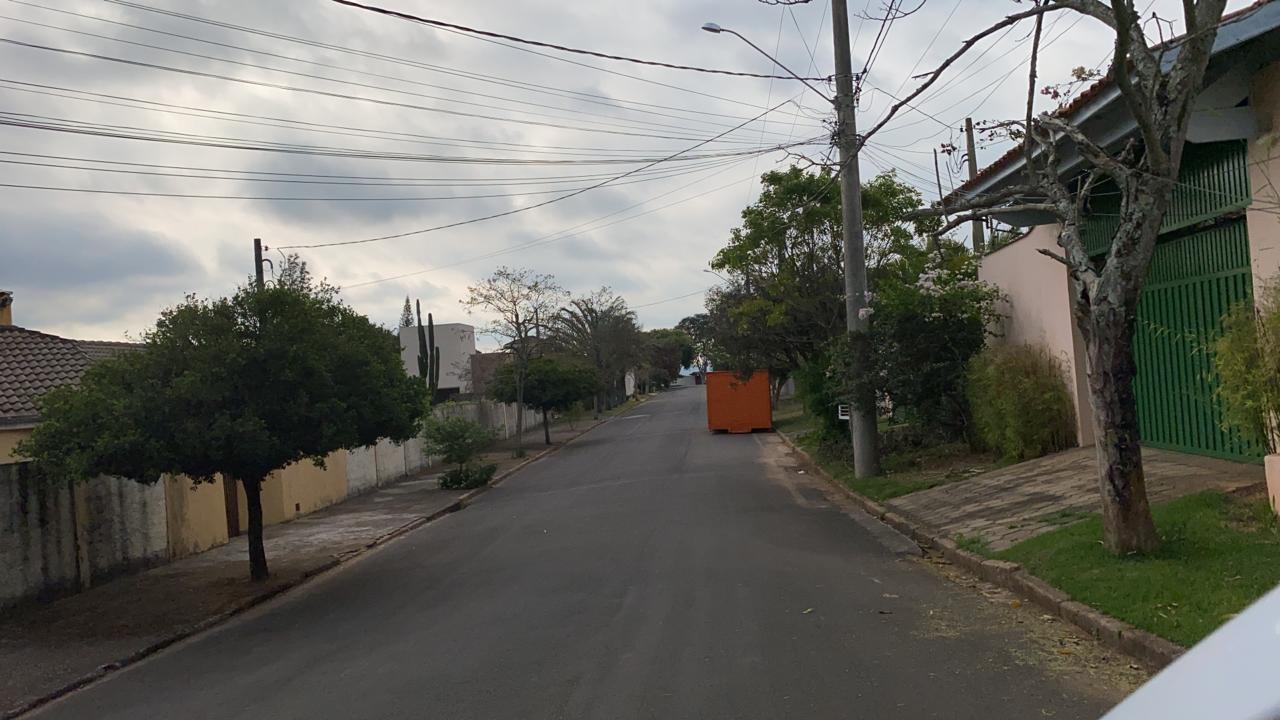 